Рецензия на статью«Особенности проектирования инструмента для физического моделирования 
процесса шевингования-прикатывания цилиндрических зубчатых колес»поступившую в редакцию журнала «Наукоемкие технологии в машиностроении»Рецензент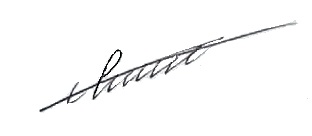 доктор технических наук, профессорТульского государственного университета                   ______________	А.С. ЯмниковПоказатели качества научной статьиОценка рецензента, замечанияАктуальность статьи с точки зрения рубрик журнала:В основном даОригинальность научного материала статьи:Безусловно, да.Исследование особенностей проектирования инструмента для физического моделирования процесса шевингования-прикатывания цилиндрических зубчатых колес является актуальным и оригинальным вкладом в развитие данной области науки.Такой подход позволяет получить новые знания и улучшить эффективность процесса производства цилиндрических зубчатых колес, что делает данную статью значимой и интересной для специалистов в области машиностроения и механики.Опишите значительный научный вклад в совокупности знаний:Вносит значительный научный вклад, обогащая совокупность знаний в области машиностроения и механики.Исследование особенностей проектирования инструмента для физического моделирования данного процесса не только расширяет теоретические знания в данной области, но и может иметь практическое применение в производстве, повышая качество и эффективность производственных процессов.Является ли методика/методология исследования подходящей и применяется ли должным образом:Соответствующая и правильно применяемаяОпишите теоретическую или практическую пользу из полученных результатов:Польза заключена в виде улучшения качества производства цилиндрических зубчатых колес, что повышает надежность и долговечность трансмиссий.Теоретическая польза статьи заключается в расширении и углублении знаний о процессах шевингования-прикатывания, что может принести плоды при проектировании и реализации новых технологических процессов в машиностроении.Присутствие ссылок на соответствующую литературу:Ссылки адекватныеОцените лингвистическое качество статьи:ДостаточныеФормальные признаки (формы, таблицы и рисунки читаемость,...):ПриемлемоеРешение о публикации в журнале:Принять к публикацииРекомендации рецензента:Рекомендуется уделить внимание расширению теоретических подходов и методов в исследовании особенностей проектирования инструмента для физического моделирования процесса шевингования-прикатывания цилиндрических зубчатых колес.Рекомендуется более детально рассмотреть практическую применимость полученных результатов в производственных условиях, а также провести экспериментальную проверку эффективности разработанных моделей и технологий.